คำสั่งคณะครุศาสตร์อุตสาหกรรมและเทคโนโลยีมหาวิทยาลัยเทคโนโลยีราชมงคลศรีวิชัยที่       / ๒๕61เรื่อง   แต่งตั้งคณะกรรมการประกันคุณภาพการศึกษา คณะครุศาสตร์อุตสาหกรรมและเทคโนโลยีประจำปีการศึกษา ๒๕60 ระดับประกาศนียบัตรวิชาชีพชั้นสูง (ปวส.)   ..............................................................	ด้วยคณะครุศาสตร์อุตสาหกรรมและเทคโนโลยี  มหาวิทยาลัยเทคโนโลยีราชมงคลศรีวิชัย ได้ดำเนินงานการประกันคุณภาพระดับประกาศนียบัตรวิชาชีพชั้นสูง (ปวส.) ตามมาตรฐานอาชีวศึกษา พ.ศ.2559 เพื่อให้การดำเนินการเป็นไปด้วยความเรียบร้อย จึงขอแต่งตั้งคณะกรรมการประกันคุณภาพการศึกษา ระดับประกาศนียบัตรวิชาชีพชั้นสูง (ปวส.) ดังนี้	1. คณะกรรมการอำนวยการ		1) คณบดีคณะครุศาสตร์อุตสาหกรรมและเทคโนโลยี	ประธานกรรมการ		2) รองคณบดีฝ่ายวิชาการและวิจัย				รองประธานกรรมการ		3) รองคณบดีฝ่ายบริหารและวางแผน			กรรมการ		4) รองคณบดีฝ่ายพัฒนานักศึกษา				กรรมการ			5) ผู้ช่วยคณบดีฝ่ายส่งเสริมวิชาการและงานทะเบียน	กรรมการ		6) หัวหน้าสาขาเทคโนโลยีอุตสาหกรรม			กรรมการ		7) หัวหน้าหลักสูตรสาขาวิชาเทคโนโลยีปิโตรเลียม		กรรมการ					8) หัวหน้าสำนักงานคณบดี				กรรมการ		9) หัวหน้างานวิชาการและวิจัย				กรรมการ		10) นางสาวสิริอร  ตระกูลเมฆี				กรรมการและเลขานุการหน้าที่	๑. กำหนดนโยบาย การดำเนินงาน ตามองค์ประกอบของการประกันคุณภาพ ระดับประกาศนียบัตรวิชาชีพชั้นสูง (ปวส.) ตามมาตรฐานอาชีวศึกษา พ.ศ.2559	๒. กำหนดกรอบ ปรัชญา วิสัยทัศน์ พันธกิจ และวัตถุประสงค์	๓. ให้คำปรึกษาเกี่ยวกับการประกันคุณภาพ ระดับประกาศนียบัตรวิชาชีพชั้นสูง (ปวส.) 		๔. กำหนดแผนกลยุทธ์ มาตรการ แผนปฏิบัติงานให้สอดคล้องกับมหาวิทยาลัย	๕. ดำเนินการวิเคราะห์ ทรัพยากรที่ต้องใช้ในการดำเนินงานตามแผนกลยุทธ์	๖. ประเมินผลและปรับปรุงนโยบาย ปรัชญา วิสัยทัศน์ พันธกิจ วัตถุประสงค์ แผนกลยุทธ์ มาตรการและแผนปฏิบัติงาน          ๒. คณะทำงานการประกันคุณภาพการศึกษา	มาตรฐานที่ 1 : ด้านผลการจัดการสถานศึกษา	ตัวบ่งชี้ที่ 1.1 ระดับความพึงพอใจที่มีต่อคุณภาพของผู้สำเร็จการศึกษา	1) นางสาวนภารัตน์  เกษตรสมบูรณ์	ตัวบ่งชี้ที่ 1.2 ร้อยละของผู้สำเร็จการศึกษาเทียบกับจำนวนผู้เข้าเรียน		1) นางสาวจุฑามาศ  จันโททัย	มาตรฐานที่ 2 ด้านการบริหารจัดการศึกษา	ตัวบ่งชี้ที่ 2.1 ระดับคุณภาพในการดำเนินการบริหารจัดการศึกษาตามแนวทางสถานศึกษาคุณธรรม1) นางสาวจุฑามาศ  จันโททัย2) นายณัฐวุฒิ  สุภารัตน์      	ตัวบ่งชี้ที่ 2.2 ระดับคุณภาพในการดำเนินการตามนโยบายสำคัญของหน่วยงานต้นสังกัด1) นางสาวจุฑามาศ  จันโททัย2) นายณัฐวุฒิ  สุภารัตน์      ตัวบ่งชี้ที่ 2.3 ระดับคุณภาพในด้านการจัดการด้านบุคลากร1) นางสาวจุฑามาศ  จันโททัย2) นายณัฐวุฒิ  สุภารัตน์      ตัวบ่งชี้ที่ 2.4 ระดับคุณภาพในการบริหารจัดการด้านการเงิน	1) นางสาวจุฑามาศ  จันโททัย	2) นายณัฐวุฒิ  สุภารัตน์      ตัวบ่งชี้ที่ 2.5 ระดับคุณภาพในการบริหารจัดการด้านอาคารสถานที่ ด้านครุภัณฑ์และด้านฐานข้อมูลสารสนเทศ	1) นางสาวจุฑามาศ  จันโททัย	2) นายณัฐวุฒิ  สุภารัตน์      	ตัวบ่งชี้ที่ 2.6 ระดับคุณภาพในการประสานความร่วมมือเพื่อการบริหารจัดการศึกษา1) นางสาวจุฑามาศ  จันโททัย2) นายณัฐวุฒิ  สุภารัตน์      มาตรฐานที่ 3 ด้านการจัดการเรียนการสอนที่เน้นผู้เรียนเป็นสำคัญ	ตัวบ่งชี้ที่ 3.1 ระดับคุณภาพในการจัดการเรียนการสอนรายวิชา	1) นางสาวนลพรรณ  ขันติกุลานนท์	2) นายจักรพงษ์  จิตต์จำนงค์                   	ตัวบ่งชี้ที่ 3.2 ระดับคุณภาพในการพัฒนารายวิชาหรือกลุ่มวิชา  	1) นางสาวนลพรรณ  ขันติกุลานนท์	2) นายจักรพงษ์  จิตต์จำนงค์                     	ตัวบ่งชี้ที่ 3.3 ระดับคุณภาพในการจัดการศึกษา    	1) นางสาวนลพรรณ  ขันติกุลานนท์	2) นายจักรพงษ์  จิตต์จำนงค์                   	ตัวบ่งชี้ที่ 3.4 ระดับคุณภาพในการจัดกิจกรรมเสริมหลักสูตร	1) นางสาวนลพรรณ  ขันติกุลานนท์	2) นายจักรพงษ์  จิตต์จำนงค์                    	มาตรฐานที่ 4 ด้านการประกันคุณภาพภายใน      	ตัวบ่งชี้ที่ 4.1 ระดับคุณภาพในการดำเนินการประกันคุณภาพภายใน	1) นางสาวณปภัช  สมานวงศ์ 	ตัวบ่งชี้ที่ 4.2 ร้อยละของตัวบ่งชี้ที่มีการพัฒนา      	1) นางสาวณปภัช  สมานวงศ์หน้าที่	๑. กำกับ ติดตาม รวบรวมผลการดำเนินงาน ตามตัวบ่งชี้ที่ได้รับมอบหมาย พร้อมสรุปประเด็นปัญหา และเสนอแนะแนวทางการปรับปรุงการดำเนินงานและเสนอต่อคณะกรรมการ๒. จัดทำรายงานการประเมินตนเอง (SAR) ในตัวบ่งชี้ ที่รับผิดชอบเสนอคณะกรรมการเพื่อสรุปรายงานการประเมินตนเอง (SAR) ระดับประกาศนียบัตรวิชาชีพชั้นสูง (ปวส.)	ทั้งนี้  ให้ผู้ที่ได้รับการแต่งตั้งปฏิบัติหน้าที่ ที่ได้มอบหมายอย่างเคร่งครัด เพื่อให้เป็นไปตามวัตถุประสงค์ต่อไป		สั่ง  ณ  วันที่       เดือน  มีนาคม  พ.ศ. ๒๕61(ผู้ช่วยศาสตราจารย์ปิยะ  ประสงค์จันทร์)        	                 คณบดีคณะครุศาสตร์อุตสาหกรรมและเทคโนโลยี	...................สำเนา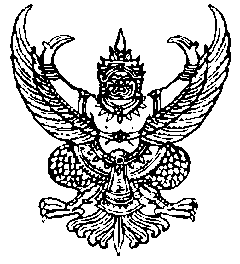 